АДМИНИСТРАЦИЯ МУНИЦИПАЛЬНОГО ОБРАЗОВАНИЯ «НОВОДУГИНСКИЙ РАЙОН» СМОЛЕНСКОЙ ОБЛАСТИПОСТАНОВЛЕНИЕот 15.04.2015 № 74О внесении изменений в постановление Администрации муниципального образования «Новодугинский район» Смоленской области от 26.02.2013 № 31В соответствии с Указом Президента Российской Федерации от 23.06.2014 № 460 «Об утверждении формы справки о доходах, расходах, об имуществе и обязательствах имущественного характера и внесении изменений в некоторые акты Президента Российской Федерации», руководствуясь Уставом муниципального образования «Новодугинский район» Смоленской области (новая редакция)Администрация муниципального образования «Новодугинский район» Смоленской области  п о с т а н о в л я е т:1.  Внести в постановление Администрации муниципального образования «Новодугинский район» Смоленской области от 26.02.2013 № 31 «Об утверждении Положения о представлении лицом, поступающим на должность руководителя муниципального учреждения, а также руководителем муниципального учреждения сведений о своих доходах, об имуществе и обязательствах имущественного характера и о доходах, об имуществе и обязательствах имущественного характера своих супруга (супруги) и несовершеннолетних детей» (далее – положение) следующие изменения:1.1. по тексту постановления после слова «доходах,» дополнить словом «расходах,»;1.2. по тексту положения:1.2.1.  после слова «доходах,» дополнить словом «расходах,»;	1.2.2.  приложения к положению №№ 1-4 изложить в новой редакции согласно приложению к настоящему постановлению. 2. Настоящее постановление вступает в силу после его подписания и распространяет свое действие на правоотношения, возникшие с 1 января 2015 года.3. Контроль за исполнением настоящего постановления возложить на заместителя Главы Администрации муниципального образования «Новодугинский район» Смоленской области – управляющего делами Л.П. Иванову.Глава  Администрации муниципального образования «Новодугинский район» Смоленской области                                           В.П. МухановПриложение к Положению о представлении лицом, поступающим на должность руководителя муниципального учреждения, а также руководителем муниципального учреждения сведений о своих доходах, расходах, об имуществе и обязательствах имущественного характера и о доходах, об имуществе и обязательствах имущественного характера своих супруга (супруги) и несовершеннолетних детейФормаВ__________________________________________________________________________________________                                            (Указывается наименование кадрового подразделения федерального государственного органа, иного органа или организации) СПРАВКАо доходах, расходах, об имуществе и обязательствахимущественного характераЯ,_____________________________________________________________________________________________________________________________________________________________________________________________________________________________________________________________________,(фамилия, имя, отчество, дата рождения, серия и номер паспорта, дата выдачи и орган, выдавший паспорт)_____________________________________________________________________________________(место работы (службы), занимаемая (замещаемая) должность; в случае отсутствия основного места работы (службы) - родзанятий; должность, на замещение которой претендует гражданин (если применимо)зарегистрированный по адресу: ___________________________________________________________                                                                                                 (адрес места регистрации)сообщаю сведения о доходах, расходах своих, супруги (супруга), несовершеннолетнего ребенка                                                                        (нужное подчеркнуть)_______________________________________________________________________________________(фамилия, имя, отчество, год рождения, серия и номер паспорта,дата выдачи и орган, выдавший паспорт)_______________________________________________________________________________________(адрес места регистрации, основное место работы (службы), занимаемая(замещаемая) должность)_______________________________________________________________________________________(в случае отсутствия основного места работы (службы) - род занятий)______________________________________________________________________________________________________________________________________________________________________________за отчетный период с 1 января 20    г. по 31 декабря 20    г. об имуществе, принадлежащем 

_______________________________________________________________________________________(фамилия, имя, отчество)на праве собственности, о вкладах в банках, ценных бумагах, об обязательствах имущественного характера по состоянию на «31»декабря 20      г.Раздел 1. Сведения о доходахРаздел 2. Сведения о расходахРаздел 3. Сведения об имуществе3.1. Недвижимое имущество3.2. Транспортные средстваРаздел 4. Сведения о счетах в банках и иных кредитных организацияхРаздел 5. Сведения о ценных бумагах5.1. Акции и иное участие в коммерческих организациях и фондах5.2. Иные ценные бумагиИтого по разделу 5 "Сведения о ценных бумагах" суммарная декларированная стоимость ценных бумаг, включая доли участия в коммерческих организациях (руб.), _______________________Раздел 6. Сведения об обязательствах имущественного характера6.1. Объекты недвижимого имущества, находящиеся в пользовании6.2. Срочные обязательства финансового характера	Достоверность и полноту настоящих сведений подтверждаю.«____»___________20___г ._______________________________________________________________(подпись лица, представляющего сведения)_______________________________________________________________________________________(Ф.И.О. и подпись лица, принявшего справку)Отп. 1 экз. – в делоИсп. _________ Н.Н. Дмитриева тел. 2-14-45«____» _________   ______ г.Разослать: Ведущему специалисту по муниципальной службе и кадрам;РОНО;Отдел по культуре и спорту;МКАУ АМОВизы:П.П. Никитенков	________________ «_____»______________  ______Л.П. Иванова	________________ «_____»______________  ______Визы:П.П. Никитенков	________________ «_____»______________  ______Л.П. Иванова	________________ «_____»______________  ______Визы:П.П. Никитенков	________________ «_____»______________  ______Л.П. Иванова	________________ «_____»______________  ______Nп/пВид доходаВеличина дохода (руб.)1231Доход по основному месту работы2Доход от педагогической и научной деятельности3Доход от иной творческой деятельности4Доход от вкладов в банках и иных кредитных организациях5Доход от ценных бумаг и долей участия в коммерческих организациях6Иные доходы (указать вид дохода):1)2)3)7Итого доход за отчетный периодNп/пВид приобретенного имуществаСумма сделки (руб.)Источник получения средств, за счет которых приобретено имуществоОснование приобретения123451Земельные участки:1)2)2Иноенедвижимоеимущество:1)2)3Транспортные средства:1)2)4Ценные бумаги:1)2)Nп/пВид и наименование имуществаВид собственностиМестонахождение (адрес)Площадь (кв.м)Основание приобретения и источник средств1234561Земельные участки:1)2)2Жилые дома, дачи:1)2)3Квартиры:1)2)4Гаражи:1)2)5Иное недвижимое имущество:1)2)Nп/пВид, марка, модель транспортного средства, год изготовленияВид собственностиМесто регистрации12341Автомобили легковые:1)2)2Автомобили грузовые:1)2)3Мототранспортные средства:1)2)4Сельскохозяйственная техника:1)2)5Водный транспорт:1)2)6Воздушный транспорт:1)2)7Иные транспортные средства:1)2)Nп/пНаименование и адрес банка или иной кредитной организацииВид и валюта счетаДата открытия счетаОстаток на счете (руб.)Сумма поступивших на счет денежных средств (руб.)123456123Nп/пНаименование и организационно-правовая форма организацииМестонахождение организации (адрес)Уставный капитал (руб.)Доля  участияОснование участия12345612345Nп/пВид ценной бумагиЛицо, выпустившее ценную бумагуНоминальная величина обязательства (руб.)Общее количествоОбщая стоимость (руб.)123456123456Nп/пВид имуществаВид и сроки пользованияОснование пользованияМестонахождение (адрес)Площадь (кв.м)123456123Nп/пСодержание обязательстваКредитор (должник) Основание возникновенияСумма обязательства размер обязательства по состоянию на отчетную дату (руб.)Условия обязательства1234561/2/3/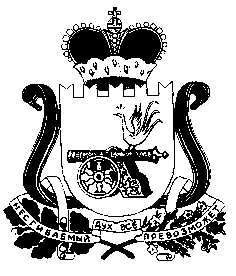 